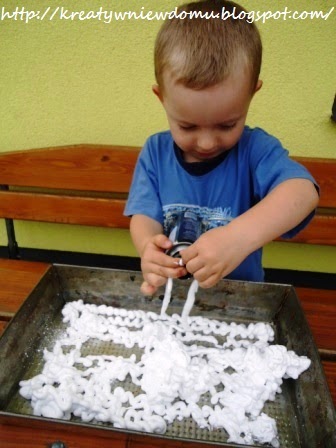 następnie dodajemy kilka kropli farb w różnych kolorach,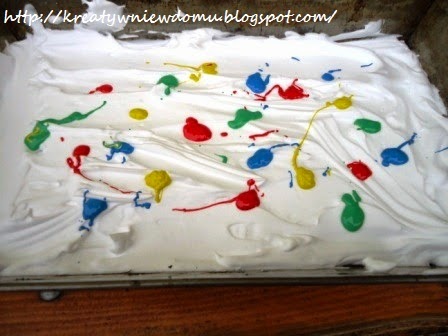 Bierzemy widelec i zaczynamy działać.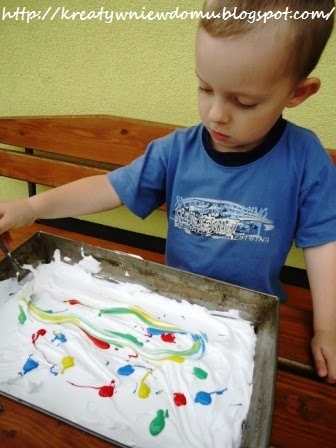 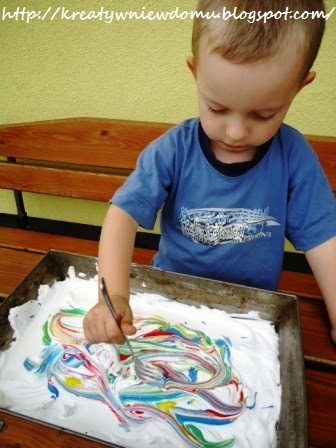 Zobaczcie jakie piękne tworzycie wzory i jak kolory mieszają się ze sobą. 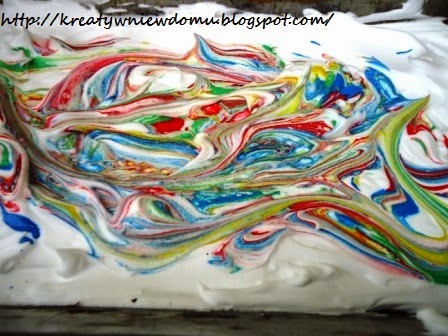 Teraz odbijcie swoje kolorowe dzieło na kartce  i sprawdźcie co powstało? Efekt przepiękny!!! Bravo!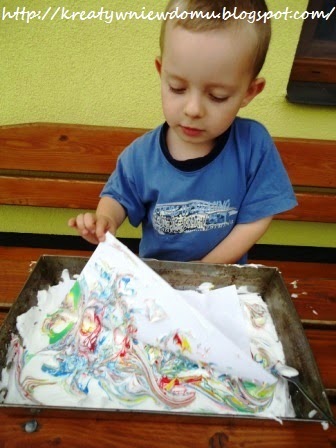 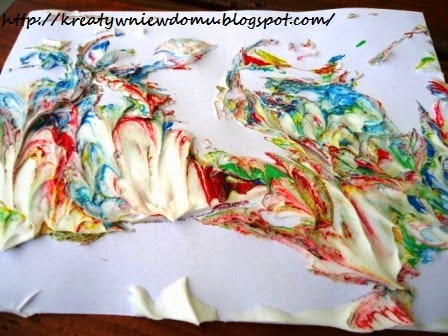 Jeśli macie ochotę piankę z farbami w pojemniku wymieszajcie najpierw paluszkiem, potem dwoma … a na końcu całą ręką… a nawet dwoma. Miłej zabawy! 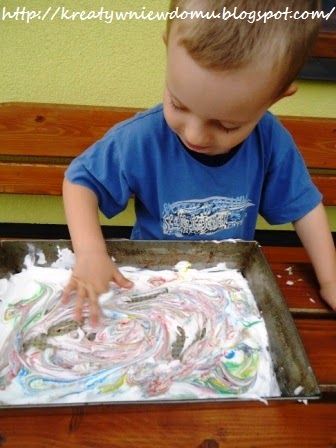 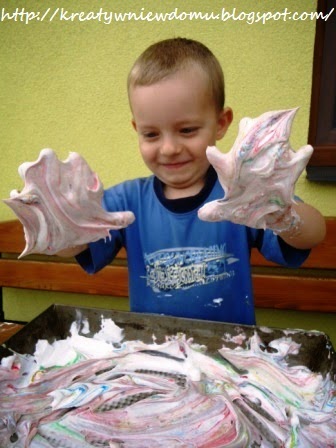 